

Aktivitetsbingo










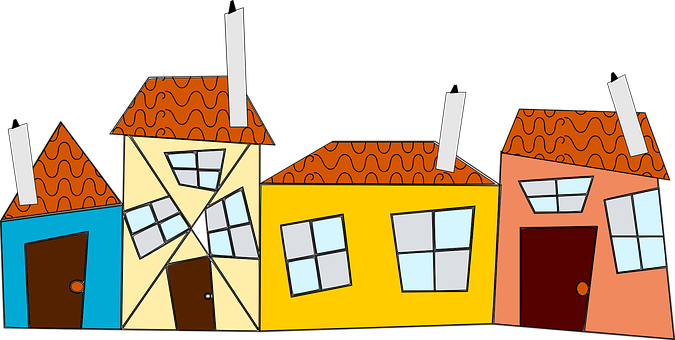 Sett et kryss etter hvert som du har gjort aktivitetenВынести мусор

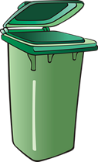 Сделать себе бутерброды 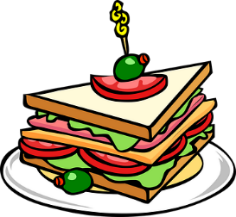 Позвонить родственникам, с которыми не можешьвстретиться сейчас 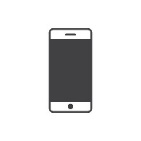 Сказать что-нибудь приятное тем, с кем живёшь

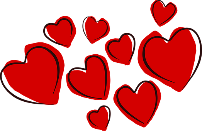 Пойти в лес на прогулку

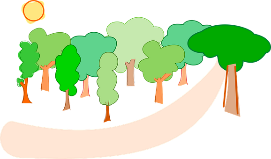 Рисовать рисунки 
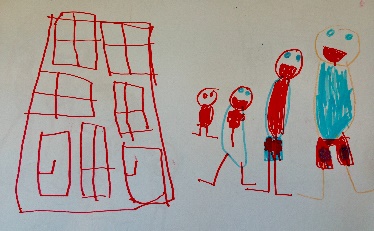 Складывать пазлы
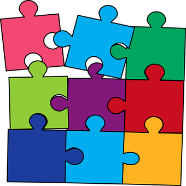 Печь

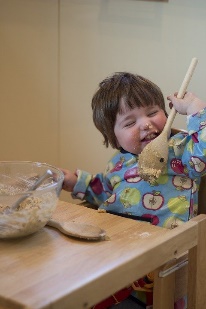 Вырезать  и приклеить катинки из журналов и газет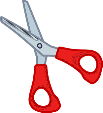 Строить башню высотой с тебя

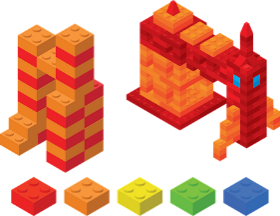 Смотреть фильм вместе
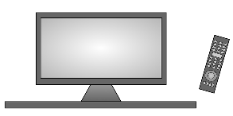 Чить книгу со взрослым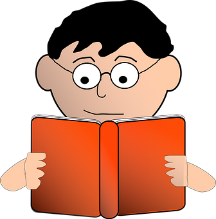 Играть в карты


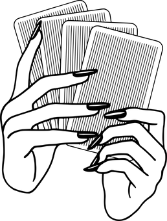 Искать мать-и мачеху

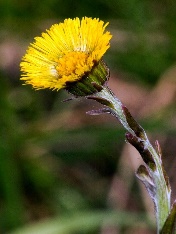 Тренироваться складывать одежду

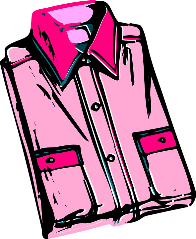 Слушать, как  поют птицы

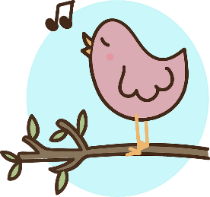 Помочь приготовить обед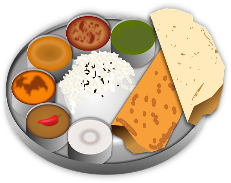 Есть на прогулке

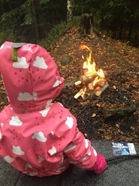 Посчитать свои мягкие игрушки

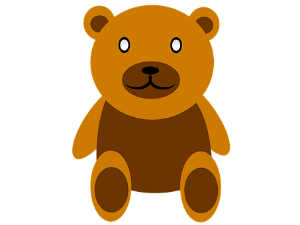 Прибрать за собой

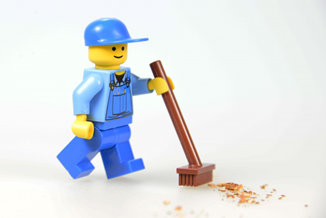 